От строения атома до картин Дали: в Смоленске прошёл финал ежегодных городских игрКисти какого художник принадлежит картина «Атомная Леда», какой период полураспада у цезия-137 и именем какого мифического инженера назван научно-производственный комплекс в Дубне, узнали финалисты ежегодных интеллектуальных игр «Атомные знатоки».В этом году финал игр прошёл в онлайн-формате всем известной «Матрицы». 46 финалистов должны были показать свои знания и эрудицию по следующим темам: «Ядерная физика», «Атомные станции», «Атом в искусстве», «Атомные ледоколы», «Предприятия Росатома» и «Страны и АЭС».Каждый вопрос был сложнее предыдущего. Игроки должны были ответить, радиоактивность какого элемента открыл Анри Беккерель, какой известный новозеландец предложил ядерную модель атома, чего не содержит изотоп протия и какой газ человек за год потребляет около тонны, а атомные станции не потребляют его совсем.Самыми необычными для знатоков стали вопросы об атоме в искусстве. Так, им нужно было дать правильный ответ на вопрос о том, какой знак препинания помогает математику, физику и инженеру в мультфильме «Здравствуй, атом!» и образ какого сына  Иапета и Климены использован в  скульптуре «Мирный атом» в городе Курчатове.Свои знания игроки должны были показать и в области атомных предприятий и городов. Например, им нужно было ответить, название какого предприятия в Озёрске совпадает с названием радиостанции и в какой стране находится самая большая в мире АЭС. По результатам онлайн-игры в формате «Матрицы» победителем игры стал Андрей Ковалев из гимназии №1 им. Н.М. Пржевальского. Его ждёт заслуженный приз от ИЦАЭ Смоленска – пауэрбанк.«Больше всего в этой игре мне понравились необычные вопросы, особенно в туре «Атом в искусстве». Если говорить о сложных вопросах, то для меня такими стали вопросы, связанные с работой атомных электростанций, статистическими данными и литературой», – поделился впечатлениями от игры победитель. Призёров также ждут интересные, научно-познавательные призы от ИЦАЭ Смоленска, а также дипломы и призы. Получить их можно, позвонив по телефону: 8 (4812) 68-30-85.«Атомные знатоки» – ежегодные городские интеллектуальные игры, которые проводит  Информационный центр по атомной энергии (ИЦАЭ) Смоленска при поддержке Управления образования и молодёжной политики администрации областного центра.  В этом году игры прошли в онлайн-формате, в которых приняли участие почти все городские общеобразовательные организации. Финалистами игр стали старшеклассники, победившие в отборочном туре «Атомных знатоков», который прошёл в марте в формате игры «Красиво атомы сложились».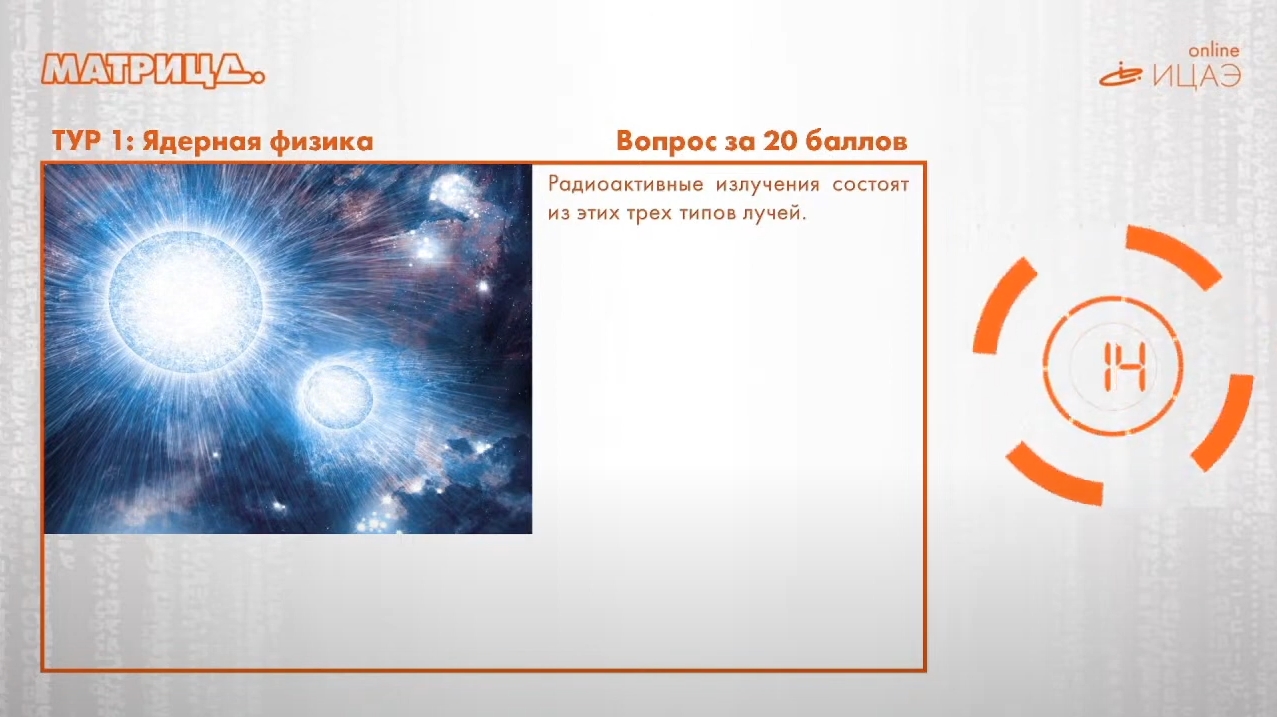 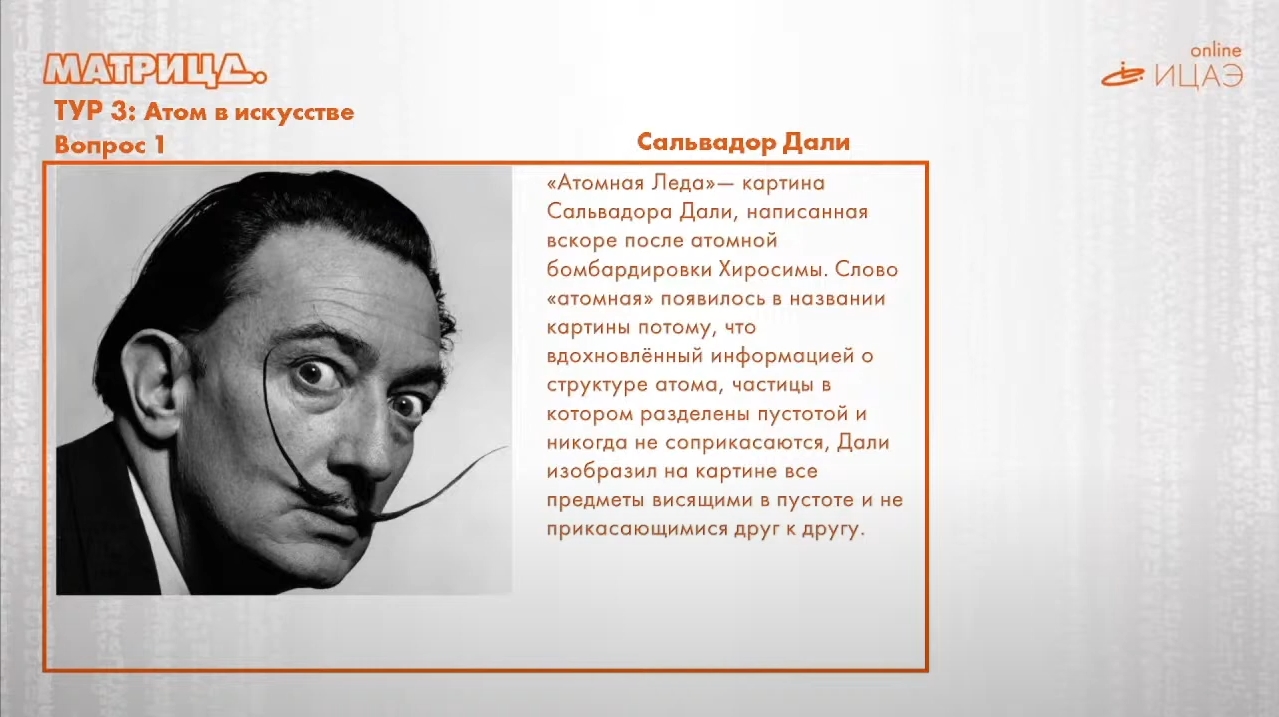 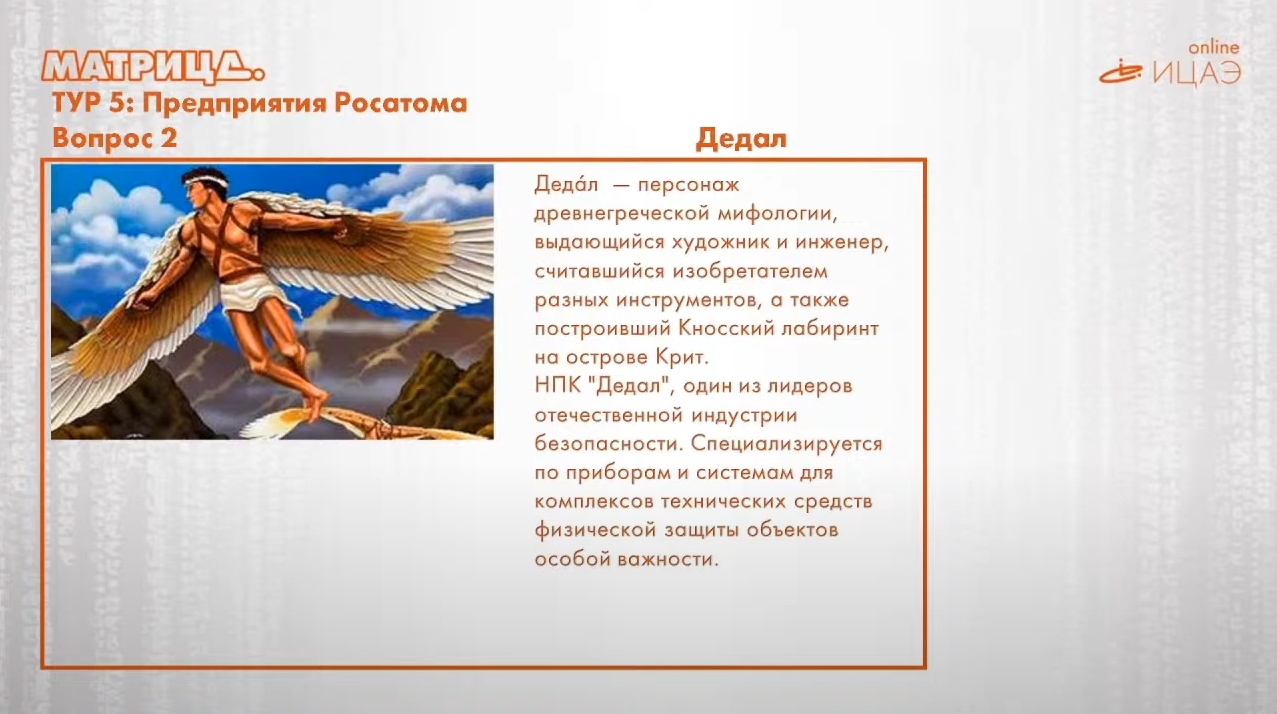 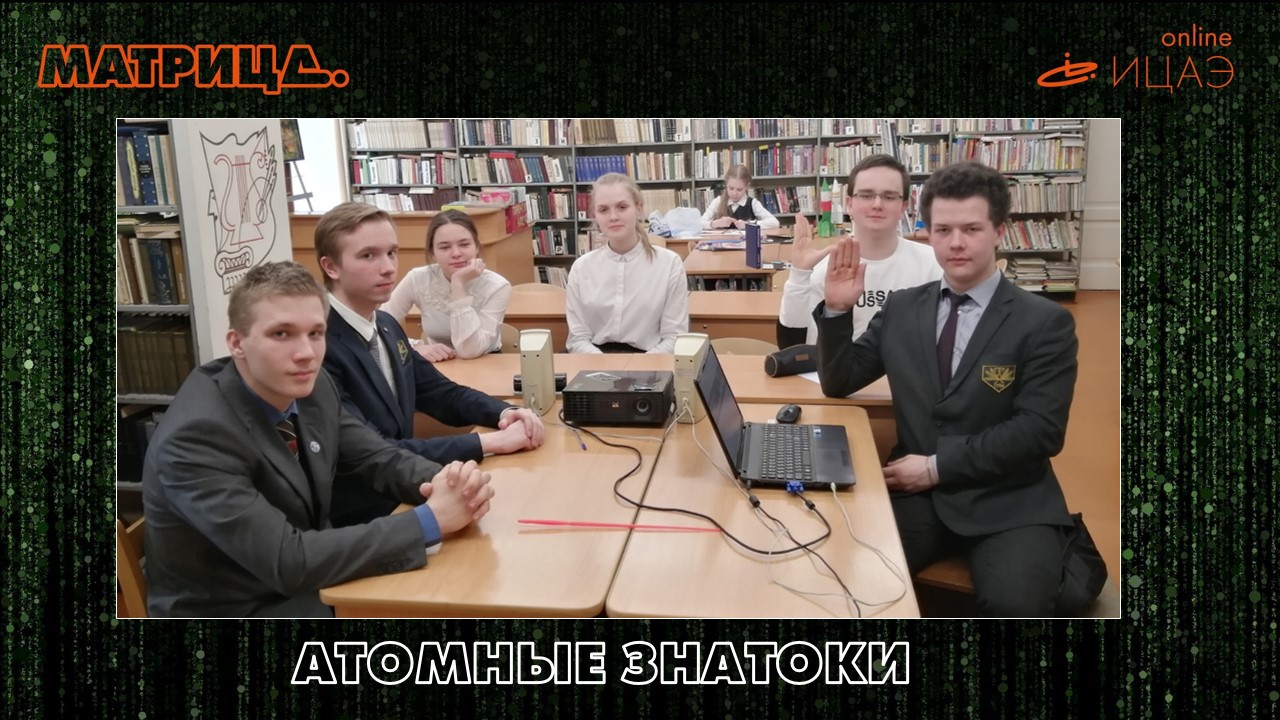 